Фотоотчет о проделанной работе школьной библиотекиПервомайской СОШ Май -2019 г.Тематическая выставка к 9 –Мая «Поклонимся великим тем годам!»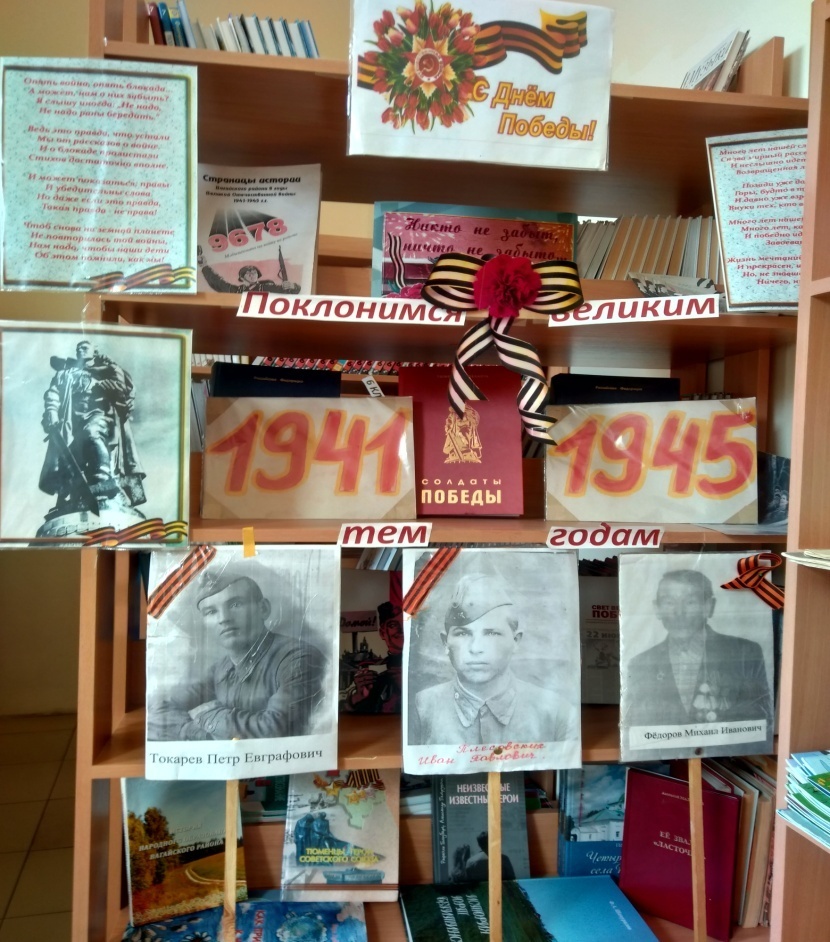 Внеклассное мероприятие: « Помним сердцем……»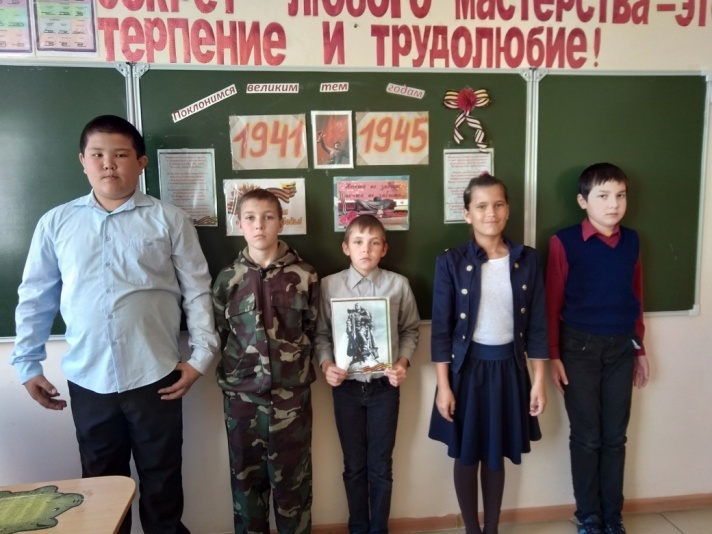 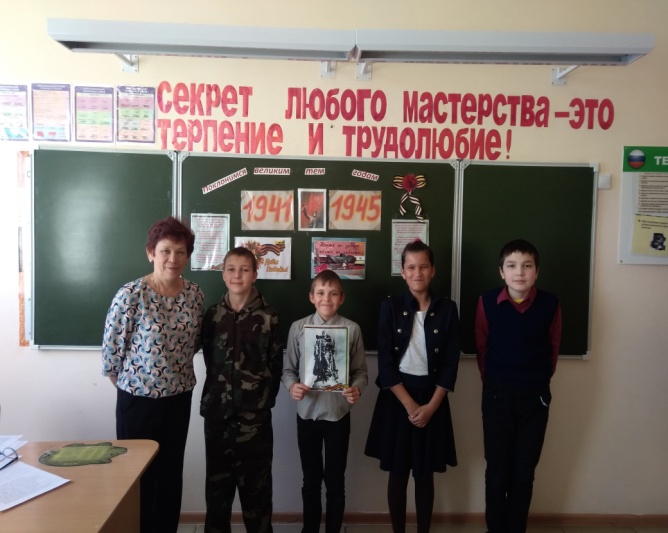 17 Мая –Международный день детского телефона доверия.Библиотечный урок: « Дети говорят телефону доверия «Да!»(1-4 классы)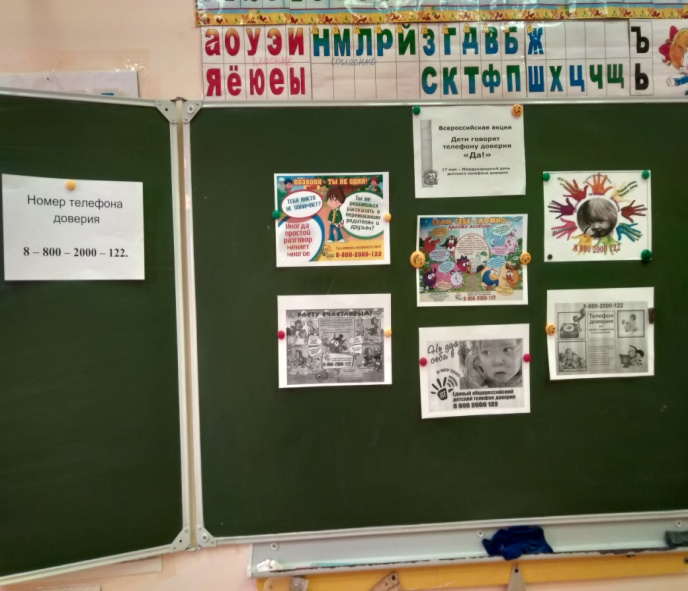 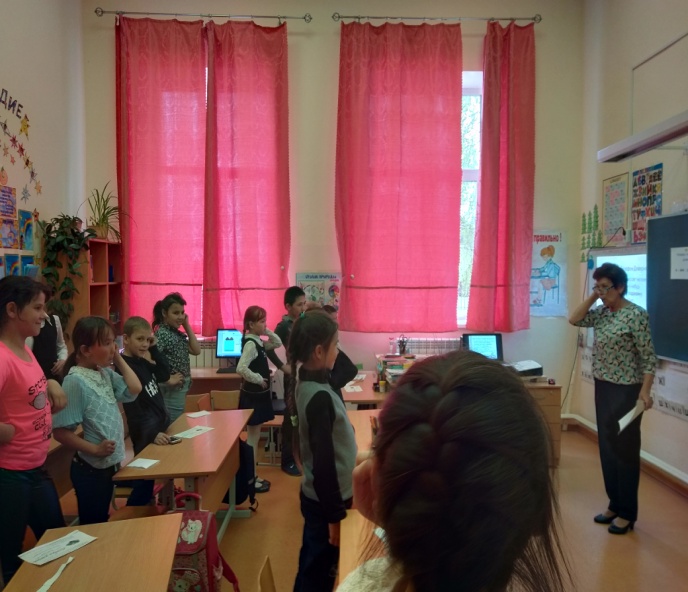 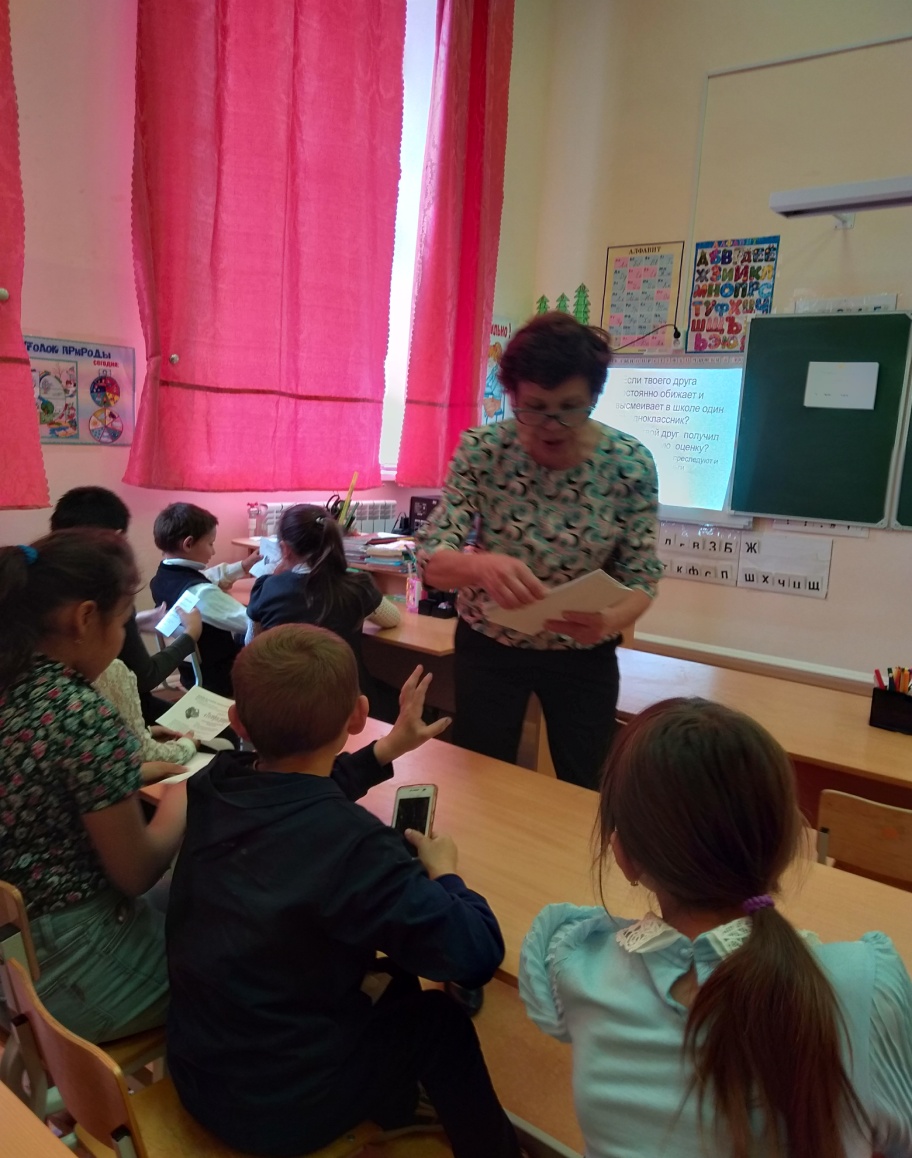 